Publicado en  el 05/08/2014 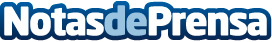 Banco Sabadell vende 554 millones de créditos totalmente provisionados al inversor Aiqon CapitalDatos de contacto:Banco SabadellNota de prensa publicada en: https://www.notasdeprensa.es/banco-sabadell-vende-554-millones-de-creditos_1 Categorias: Finanzas http://www.notasdeprensa.es